BIENTOT EN 6ème ANNEE PRIMAIRE!La date de la rentrée scolaire 2023 – 2024 vous sera communiquée ultérieurementPour bien commencer ton année scolaire, voici la liste du matériel dont tu auras besoin. 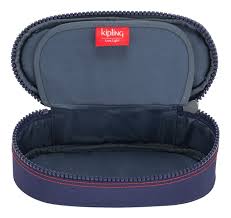 Un cartable  Un plumier contenant :  2  Bics à 4 couleurs ou 4 Bics (rouge, bleu, vert, noir) 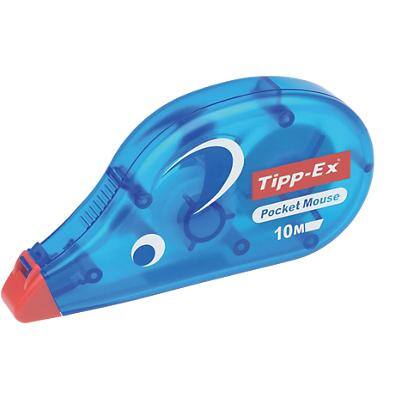 4 crayons ordinaires  d’écriture3 gommes blanches 2  Tipp-Ex Roller 2 bâtons de colle Pritt (gros format) 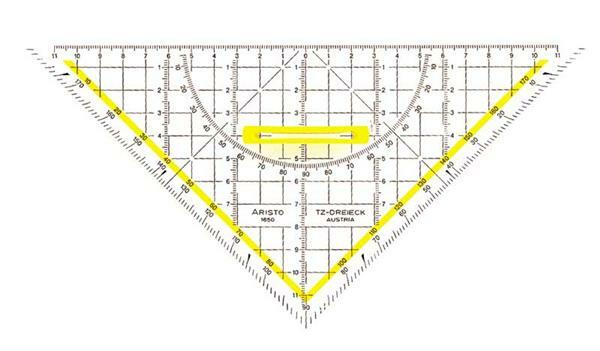 4 surligneurs : vert (nuance pomme), rose, orange, rouge) Une paire de ciseaux Un taille-crayon avec petit pot Une calculatrice simple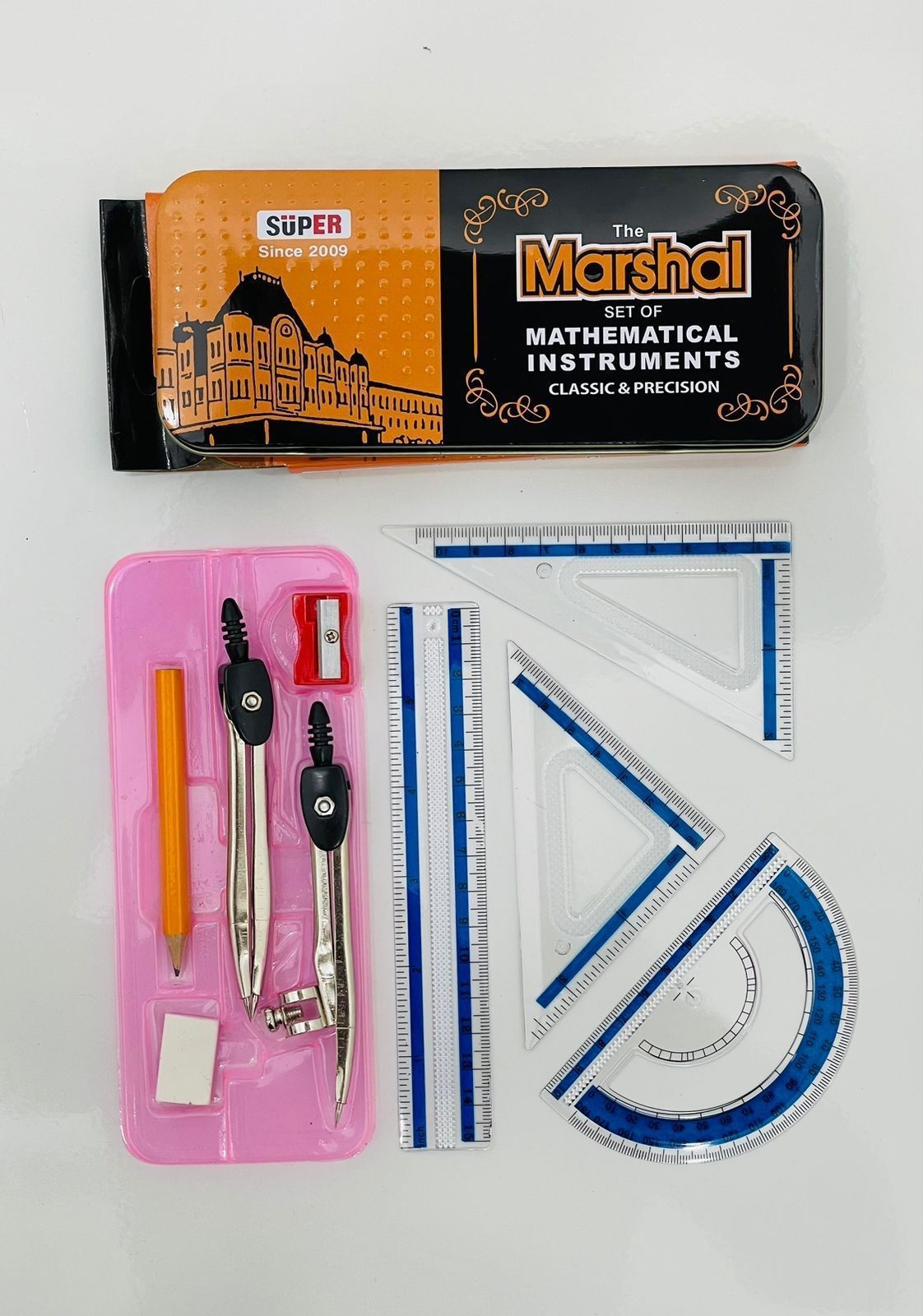 Une équerre Aristo Une boite géométrique – Marshral (veiller sur la qualité du compas !)  1 pochette de 12 crayons de couleurs (crayola, de préférence)des étiquettes (afin d’identifier le matériel de l’enfant) Une latte de 30 cm (transparente, pas en métal)  2 gros classeurs à levier (dos de 8 cm) 4 fardes à glissières  (bleu, rouge, blanc, vert)  100 chemises en plastique (étuis) rangées dans une des fardes à devis (à glissières) 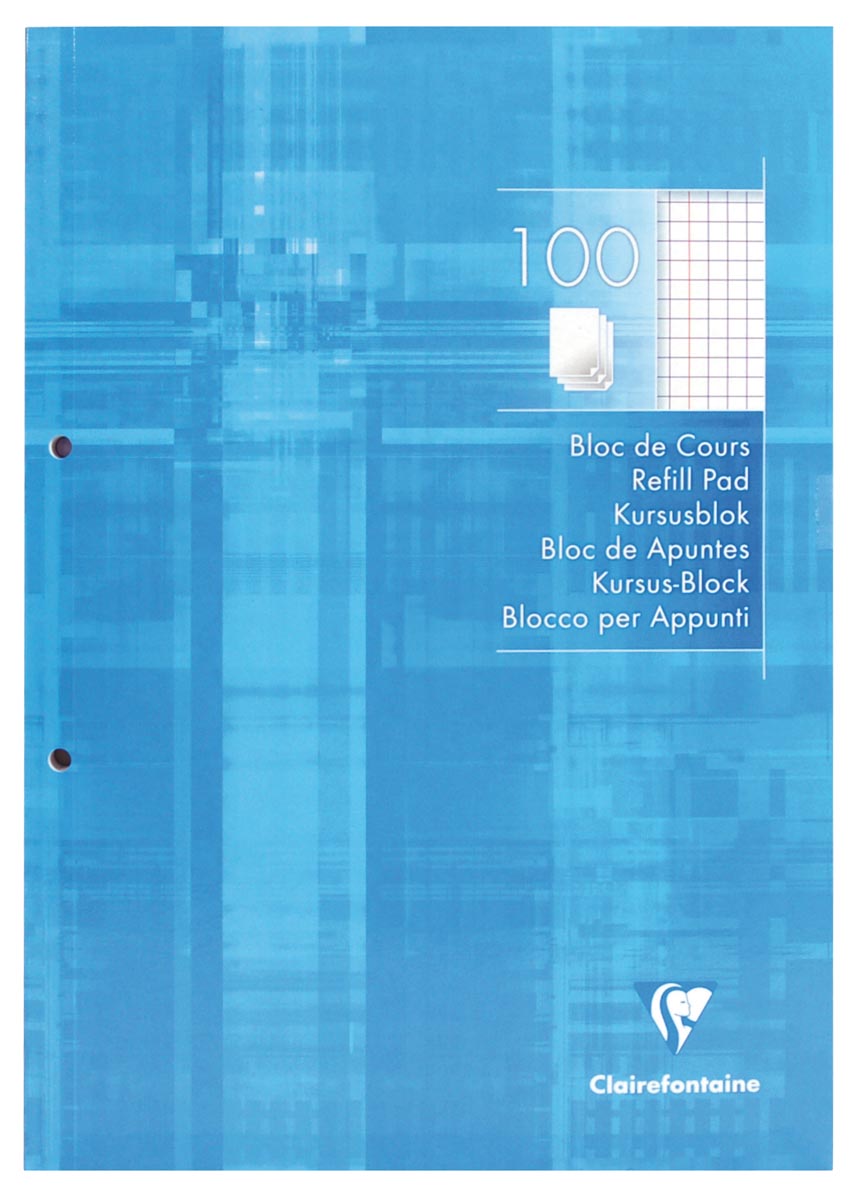 2 fardes à rabats 1 boîte de mouchoirsUne dizaine de papiers toilette2 rames de papiers duplicateurs1 rame d’intercalairesUn dictionnaire : Le petit Larousse illustré1 bloc de feuilles quadrillées 1cm sur 1cm A4 CLAIREFONTAINE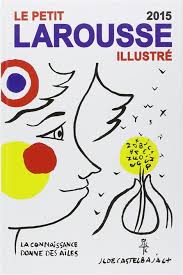 Un cahier de brouillon ( quadrillé un cm sur un cm)  Un Bescherelle de conjugaison Un atlas géographiqueDeux tip-top 6A et 6B *Deux Azimuts 6A et 6B*Un Empreintes 6*TRES BONNES VACANCES!